                               СОВЕТ ДЕПУТАТОВ муниципального образования  Петровский СЕЛЬСОВЕТ САРАКТАШСКОГО РАЙОНА оренбургской области                                          четвёртый созывР Е Ш Е Н И Епервого организационного заседания Совета депутатов Петровского сельсовета Саракташского района четвёртого созыва 24 сентября 2020 года                       с. Петровское                                  № 6В соответствии с Указом Губернатора Оренбургской области от 11.08.2020 № 390-ук «Об индексации заработной платы», статьей 23 Устава муниципального образования Петровский сельсовет Саракташского района Оренбургской области, решением Совета депутатов Петровского сельсовета  от 15 марта  2016 года № 38 «Об утверждении Положения о порядке оплаты труда лиц, замещающих муниципальные должности и должности муниципальной службы муниципального образования Петровский сельсовет Саракташского района Оренбургской области», в целях обеспечения социальных гарантий работникам органов местного самоуправления администрации Петровского сельсовета Саракташского района Оренбургской областиСовет депутатов  Р Е Ш И Л :1.Проиндексировать с 1 октября 2020 года на 3,0 процента:1.1.Размеры должностных окладов лиц, замещающих муниципальные должности и лиц, замещающих должности муниципальной службы муниципального образования  Петровский сельсовет Саракташского района Оренбургской области, установленные решением Совета депутатов сельсовета  от 15 марта 2016 года № 38  «Об утверждении Положения о порядке оплаты труда лиц, замещающих муниципальные должности и должности муниципальной службы муниципального образования Петровский сельсовет Саракташского  района Оренбургской области». 1.2. Размеры должностных окладов работников, замещающих должности, не отнесенные к должностям муниципальной службы, осуществляющих техническое и обслуживающее обеспечение деятельности муниципальных служащих, установленные постановлением администрации Петровского сельсовета Саракташского района от 08.04.2015 № 32-п «Об утверждении Положения о порядке оплаты труда лиц, исполняющих обязанности по техническому обеспечению деятельности органов местного самоуправления и работников обслуживающего персонала администрации муниципального образования Петровский сельсовет Саракташского района Оренбургской области».2.Установить, что при повышении окладов, предусмотренных подпунктами 1.1.-1.2. пункта 1 настоящего решения, размеры месячных должностных окладов подлежат округлению до целого рубля в сторону увеличения.3.Финансирование расходов, связанных с реализацией настоящего решения, осуществить в пределах средств районного бюджета на 2020 год, предусмотренные главным распорядителем средств местного бюджета.4. Специалисту 1 категории, бухгалтеру сельсовета Шипиловой О.А. штатное расписание представить на согласование в финансовый отдел администрации Саракташского района не позднее 10 дней после вступления в силу решений.5.Контроль за исполнением настоящего решения оставляю за собой.6.Решение вступает в силу со дня его подписания.Председатель Совета депутатов сельсовета:                                      Григорян Е.Г.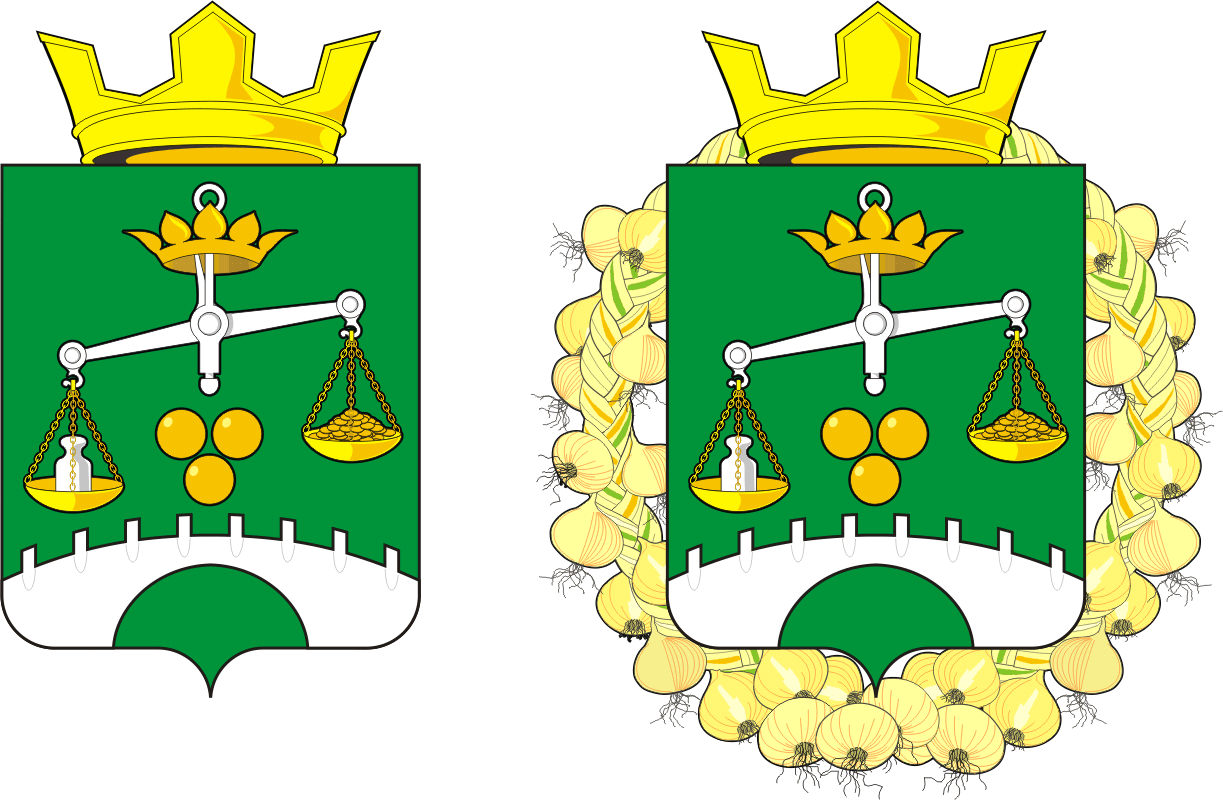 Об индексации заработной платы работникам органов местного самоуправления Петровского сельсовета Саракташского района Оренбургской областиРазослано: Барсукову А.А., администрации сельсовета, официальный сайт администрации сельсовета, прокуратуре района